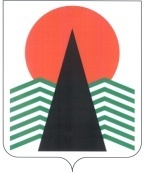 Территориальная комиссияпо делам несовершеннолетних и защите их правПОСТАНОВЛЕНИЕ №6027 сентября 2018 года, 10-00 ч.г. Нефтеюганск, 3 мкр., д. 21, каб. 418зал совещаний администрации Нефтеюганского района(сведения об участниках заседания указаны в протоколе № 51заседания территориальной комиссии) О результатах организации в летний период 2018 года труда, отдыха и оздоровления детей, находящихся в труднойжизненной ситуации, социально опасном положении	Заслушав и обсудив информацию по вопросу, предусмотренному планом работы территориальной комиссии по делам несовершеннолетних и защите их прав Нефтеюганского района на 2018 год, территориальная комиссия установила:	По данным департамента образования и молодежной политики Нефтеюганского района в летний период 2018 года на территории района работало  18 лагерей с дневным пребывание детей, 4 лагеря труда и отдыха, 3 палаточных лагеря, в которых отдохнуло 1074 ребенка (АППГ – 1075), из них в трудной жизненной ситуации (далее - ТЖС) 438 детей (41%) (АППГ- 436 детей), в том числе находящихся под контролем структур системы профилактики 17  несовершеннолетних (АППГ – 17).   За пределами автономного округа в период летних каникул отдохнул 341 ребенок (АППГ-207), в том числе 114 детей по путевкам ООО «РН-ЮНГ» (Крым, Адыгея,  Свердловская обл., Анапа),  из них 69 (20%), находящихся в ТЖС (АППГ-29). В летний период трудовой занятость в районе было охвачено 549 подростков в возрасте от 14 лет, в том числе относящихся к льготным категориям 132 человека (24%) (2017 год  - 486 несовершеннолетних, из них 78 человек социально незащищённой категории (16%)).   В поселениях района  работало 25  дворовых площадок, которые посетили 2261 ребенок, из них  627 (28%) относящихся к льготным категориям граждан, в том числе 33 ребенка, находящихся в социально опасном положении (далее - СОП) (2017 год  -  24 дворовых площадок, общий охват  составил – 1988 человек, из них 612 человек,  относящихся к льготным категориям (31%)). По результатам проведенного отделом по опеке и попечительству мониторинга занятости в летний период 100 детей-сирот и детей, оставшихся без попечения родителей (75% от общего количества состоящих в отделе (134), выезжали за пределы автономного округа для оздоровления и отдыха, в том числе 38 детей по различным путевкам.На базе культурно - досуговых учреждений и библиотек работало в летний период 10 площадок кратковременного пребывания (13 смен) с охватом 376 детей, 5 дворовых площадок (7 смен), которые посетили 267 несовершеннолетних (2017 год - 11 площадок (16 смен)- 366 ребенка; 5 дворовых площадок (5 смен) - 264 ребенка). Количество культурно-досуговых мероприятий, подготовленных и проведенных всеми  учреждениями культуры составило 1328 ед., посещений 40614 человек, в том числе 811 детей, находящихся в  ТЖС (2017 г. – 1293 ед., посещений 38 203 чел.) На базе учреждений спорта в период летней кампании 1103 несовершеннолетних посещали площадки кратковременного пребывания и лагерь дневного пребывания, выезжали по путевкам на спортивные сборы (2017 год - 1110 чел.).  Незначительное снижение охвата по сравнению с 2017 годом связано с уменьшением количества предоставленных путевок по линии Департамента физической культуры и спорта ХМАО-Югры (10 путевок в 2018 г., 32 – в 2017 г.).В ходе летней оздоровительной кампании проведено более 90 физкультурно-спортивных мероприятий, в которых принимали участие 1649 жителей и гостей Нефтеюганского района, из них 1114 детей и подростков (2017г.-1560 чел./1100 детей).  	 По линии здравоохранения получили оздоровление 14 детей, относящихся к категории находящихся в социально опасном положении, в том числе в педиатрическом отделении бюджетного учреждения Ханты – Мансийского автономного округа - Югры «Нефтеюганская районная больница» 7 детей, в кабинете охраны зрения – 3 ребенка, по путевкам  Департамента здравоохранения автономного округа оздоровились 4 ребенка  (в санатории им. Е.М. Сагандуковой г. Ханты-Мансийска).  От 8 путевок родители (законные представители) отказались.	Бюджетное учреждение Ханты-Мансийского автономного округа – Югры «Нефтеюганский районный реабилитационный центр для детей и подростков с ограниченными возможностями» ежегодно в летний период осуществляет организацию занятости детей.  С целью оздоровления большего охвата детей в летний период с 28 мая по 17 августа 2018 года в учреждении для детей в возрасте от 7 до 18 лет было организовано 6 смен (по 20 человек) в  группе полного дня отделения дневного пребывания по программе летнего отдыха «Веселый квест или увлекательное летнее путешествие». Так, за летнюю оздоровительную кампанию 2018 года в рамках данной программы отдохнули 120 несовершеннолетних детей г.п. Пойковский, из них 3 детей  СОП. 	Также за летний период в рамках основной деятельности обслужено 153 ребенка: 	- в группе полного дня для детей в возрасте от 3-х до 7-ми лет прошли курс оздоровления 77 человек, из них 1, относящийся к категории социально опасное положение; 	- в группе «Мать и дитя» для детей от 0 до 3 лет с сопровождением родителей обслужено 50 детей;	- в группе круглосуточного пребывания за летний период обслужено 26 детей, проживающих в поселениях района и округа, из них 6, воспитывающиеся в семьях, курируемых структурами системы профилактики: п. Пойковский - 1 чел., п. Сингапай – 1 чел.,  п. Юганская Обь – 2 чел., п. Салым - 2 чел. 	Всего за лето прошли курс оздоровления в Учреждении  8 несовершеннолетних СОП. 	 По итогам реализации программ летних оздоровительных смен в 2018 году в бюджетном учреждении Ханты-Мансийского автономного округа – Югры «Нефтеюганский районный комплексный центр социального обслуживания населения» для несовершеннолетних было проведено 377 мероприятий, которыми охвачено 1027 несовершеннолетних,  из них 133 несовершеннолетних, находящихся в  ТЖС, 74 человека в  СОП  - 74 чел.	По итогам организации отдыха, оздоровления и досуга несовершеннолетних, находящихся в социально опасном положении, следует отметить, что в летний период 2018 года на контроле структур системы профилактики состояло 59 несовершеннолетних в возрасте от 7 до 18 лет, в том числе 18 подростков, находящихся в конфликте с законом, 41  несовершеннолетний, проживающий в семьях, находящихся в социально опасном положении. По итогам работы за три летних месяца 2018 года трудоустройством, оздоровлением и отдыхом охвачено 100% несовершеннолетних, находящихся в социально опасном положении, в том числе состоящих на профилактическом учете в ОМВД России по Нефтеюганскому району.	 По данным ОМВД России по Нефтеюганскому району в летний период не зарегистрировано совершение правонарушений несовершеннолетними, находящимися  на контроле структур системы профилактики безнадзорности и правонарушений несовершеннолетних.С целью предупреждения противоправный действий, совершаемых несовершеннолетними и увеличения охвата несовершеннолетних полезными видами досуга, территориальная комиссия по делам несовершеннолетних и защите их прав Нефтеюганского района п о с т а н о в и л а:1. Информацию «О результатах организации в летний период 2018 года труда, отдыха и оздоровления детей, находящихся в трудной жизненной ситуации, социально опасном положении» принять к сведению.Срок: 27 сентября 2018 года.	2.  Отделу по опеке и попечительству администрации Нефтеюганского района (В.В.Лобанкова) принять меры по организации оздоровления и отдыха детей – сирот и детей, оставшихся без попечения родителей, в период осенних каникул 2018 года.	 Срок: до 1 ноября 2018 года.	3.  Департаменту образования и молодежной политики Нефтеюганского района (Н.В.Котова), департаменту культуры и спорта (А.Ю.Андреевский), бюджетным учреждениям Ханты-Мансийского автономного округа - Югры «Нефтеюганский районный комплексный центр социального обслуживания населения» (Л.Я.Ким), «Нефтеюганский районный реабилитационный центр для детей и подростков с ограниченными возможностями» (Е.М.Елизарьева), «Нефтеюганская районная больница» (О.Р. Ноговицина) принять меры к организации в период осенних каникул 2018 года отдыха, оздоровления, досуговой занятости несовершеннолетних, находящихся в социально опасном положении, в том числе состоящих на профилактическом учете в территориальной комиссии и ОМВД России по Нефтеюганскому району.	Информацию с указанием фамилий несовершеннолетних и видов занятости направить в территориальную комиссию по делам несовершеннолетних и защите их прав.	Срок: до 15 ноября 2018 года.	4. Департаменту образования и молодежной политики Нефтеюганского района (Н.В.Котова) в период осенней оздоровительной кампании в лагерях отдыха и оздоровления организовать проведение различных тематических мероприятий, способствующих приобретению опыта общения со сверстниками, укреплению дружбы и сотрудничества между детьми разных возрастов и национальностей,  повышению потребности совершения добрых поступков, в сострадании, отзывчивости, доброго отношения друг к другу и окружающим, воспитание активного гражданина, патриота своей страны и малой родины. 	Срок: до 15 ноября 2018 года.	5. Наградить благодарственными письмами территориальной комиссии по делам несовершеннолетних и защите их прав Нефтеюганского района  представителей  органов и учреждений системы профилактики безнадзорности и правонарушений несовершеннолетних за  личный вклад в организацию летнего отдыха, оздоровления и занятости несовершеннолетних, находящихся в социально опасном положении  в период летней оздоровительной кампании 2018 года (приложение).	Срок:  27 сентября 2018 года.	6.  Контроль за исполнением данного постановления возложить на заместителя председателя территориальной комиссии по делам несовершеннолетних и защите их прав Нефтеюганского района.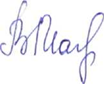 Председательствующий                                          В.В. МалтаковаПриложение  к постановлению ТКДН и ЗП Нефтеюганского районаот 27.09.2018 № 60Список награждаемыхБлагодарственным письмом территориальной комиссии по деламнесовершеннолетних и защите их прав Нефтеюганского района№ФИО награждаемого Должность и место работыОснование1Авраменко Олеся ВалерьевнаЗаведующий массовым отделением Дома культуры «Камертон» сп. СингапайЗа личный вклад в организацию досуга несовершеннолетних, находящихся в социально опасном положении, трудной жизненной ситуации, в период летней оздоровительной кампании 2018 года на территории сп.Сингапай2Бекетова Ксения МихайловнаСтарший тренер - преподаватель НРБОУ ДО детско – юношеской спортивной школы «Нептун»За личный вклад в организацию отдыха и оздоровления несовершеннолетних, находящихся в социально опасном положении, трудной жизненной ситуации, в период летней оздоровительной кампании 2018 года на территории гп.Пойковский3Потапченко Анна ЮрьевнаСпециалист по работе с молодежью МКУ «Административно-хозяйственной службы «Север» сп.ЛемпиноЗа качественную организацию временной занятости несовершеннолетних, находящихся в социально опасном  положении, в период летней оздоровительной кампании 2018 года на территории сп. Лемпино4Кубикова Гульнара РавиловнаИнструктор по труду БУ ХМАО-Югры «Нефтеюганский районный комплексный центр социального обслуживания населения» (филиал п. Юганская Обь)За творческий подход к организации занятости несовершеннолетних, находящихся в социально опасном положении, трудной жизненной ситуации, в период летней оздоровительной кампании 2018 года.5Гимранова Любовь НиколаевнаФельдшеру БУ ХМАО-Югры «Нефтеюганская районная больница»За личный вклад в организацию  оздоровления несовершеннолетних, находящихся в социально опасном положении, трудной жизненной ситуации, в период летней оздоровительной кампании 2018 года на территории гп.Пойковский.